
THEATRE NETWORK AUSTRALIA [TNA] ADVANCING THE AUSTRALIAN PERFORMING ARTS SECTOR ANNUAL REPORT JANUARY - DECEMBER 2020 TNA.ORG.AU Acknowledgement of Country As a national organisation, TNA acknowleges the traditional custodians of the unceded lands on which we meet, gather and work, especially the people of the Kulin nation where our main office is based. We pay our respects to Elders past, present and emerging. CONTENTS1 About TNA 			p 4 2 Reports 	 			p 63 Advocacy 	 			p 114 Research and Resources 	p 165 Capacity Building 			p 236 Networks and Connections 	p 277 Celebration and Support 		p 338 Communications			p 399 Governance and Management 	p 411 About TNA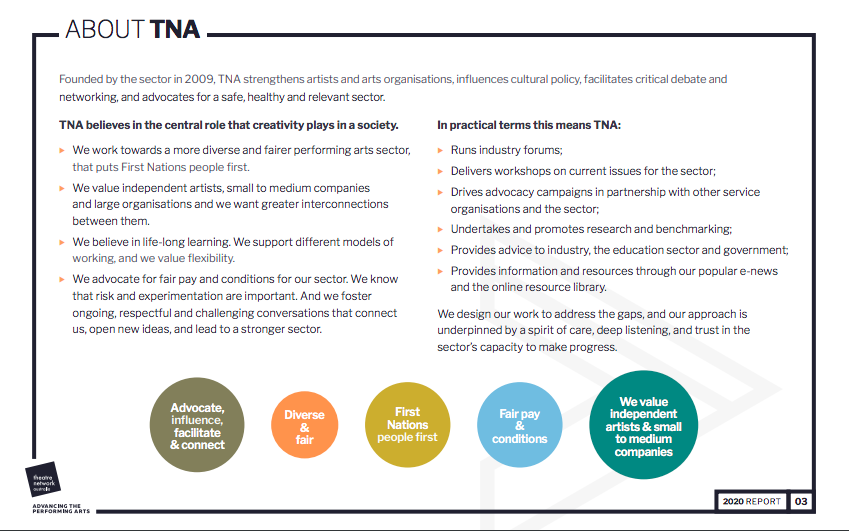 Where we have come from – our work 2009 - 2019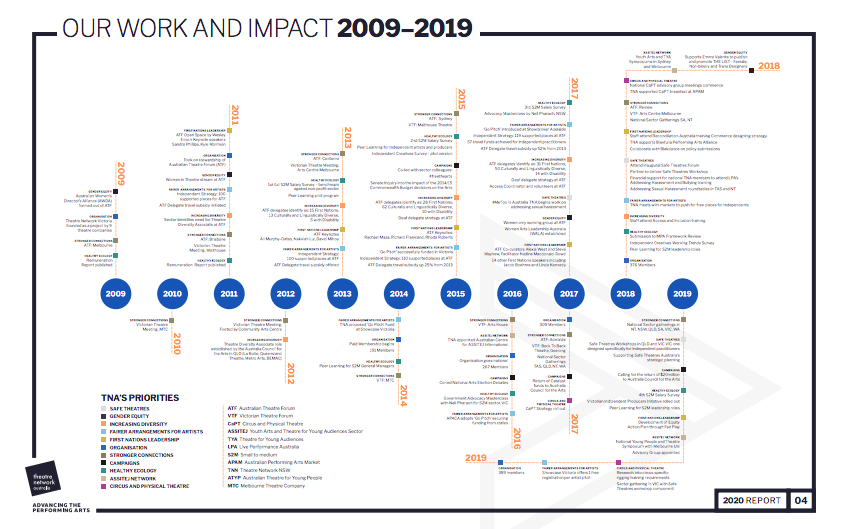 2 REPORTS “TNA is always critical and incredibly effective, but never more so than throughout this year - you have been a driving force in supporting the performing arts sector, particularly the independent sector, through some extraordinarily challenging times.”Chair’s Report Whilst many arts organisations may have ‘pandemic’ listed in their risk registers, it is unlikely to have commanded much attention as the likelihood ranking would have been low. 
Well, 2020 has changed all that and the sector is to be congratulated for managing such a significant and debilitating upheaval – and more importantly, for identifying what long lasting benefits can emerge from this disruption.At TNA rather than feeling powerless to help, the staff stepped up activity and support. Immediately, TNA staff took our lead from members who were asking for help, and provided analysis and clarification on the mass of information, including restrictions, how to sign up for JobKeeper or JobSeeker, and how to access the different local, state and federal support funds. The most significant new project was the launch of 1000 x 1000 Crisis Cash for Independents. Whilst the sector welcomed the emergency funding from Federal, State and Local governments it was clear that many artists needed immediate cash support as they were not eligible for these programs. We are delighted that with Creative Partnerships Australia matching funds and the promotional support of 72 Companies, at the time of writing the campaign has raised over $330,000 from 357 donors. Advocacy to government also increased, and TNA saw the need for strong collaboration with other peak bodies and service organisations, ensuring that the messaging was cohesive and clear. The federal government’s welcome rescue package of $250M was in no small part due to a sustained effort by the whole performing arts sector, which showed the undeniable damage that COVID-19 had on the industry. TNA has again shown sector leadership with the development of its Equity Action Plan (EQAP) which was undertaken as part of the organisation’s participation in Diversity Arts Australia’s Fair Play Program in 2019 and 2020. It is based on the knowledge that we must embed transformational change and pursue genuine equity within all areas of our work, including governance, staffing, programming, and engagement. The EQAP is a living and publicly available document, which we will report against, ensuring that we remain transparent and inclusive at every turn. We have and will continue to provide ongoing opportunities for feedback, evaluation and process change within the organisation, and to share our successes and challenges.To the TNA staff – Jamie, Rani, Simone, Yuhui, Tessa, Bethany and Nicole who are tireless in their dedication to the sector - congratulations on everything you achieved in 2020 against all odds. And we wish Jamie and Simone who are moving on in early 2021 all the best in their new roles leading key sector companies. I also thank the TNA Board for their fearless advocacy and support over the year. We now have Board members in Tasmania, Sydney, regional NSW/Victoria, and Darwin who provide great insight into the differing needs and issues across the country.Thank you to our two major funding partners, Creative Victoria and the Australia Council for the Arts, and in particular all of the dedicated people in those agencies who managed emergency COVID-19 funding programs with unprecedented demand. Importantly, thank you to our most generous donors who supported the Crisis Cash campaign.I would also like to thank our members for being the true heart and soul of our organisation. Membership has grown almost 25% in the past year reaffirming the importance of TNA. Thank you for supporting our work in the most turbulent year we have ever experienced.Jill Smith AM.Chair Executive Director’s ReportFor organisations whose role is to support the sector, 2020 became a year where our relevance and role was tested. In TNA’s case, it also highlighted some of the existing vulnerabilities and fault lines within the sector, pointing us to where service organisations need to direct more attention. TNA’s strategic plan held up well – pursuing a safe, healthy and relevant sector, within a framework of justice and equity, has never been more apt. We also managed to keep all staff on, and to change the type of work we had planned, shifting to immediate support and guidance. Early on in 2020, TNA undertook 20 long-form consultation sessions with independent and company members from across Australia. We wanted to get an idea of how the sector was faring with the COVID-19 impact, and to inform our advocacy going forward. The resulting report provided a trove of rich insight, and this quote sums up the situation well:Overall, these consultations highlighted that this is a time of extreme change — personally and professionally — and it has brought about some deep thinking and realisation. Whilst there has been a significant increase in a sense of connectivity for many, it has also brought to the surface some age-old tensions about funding structures, presenter and producer relationships, and artist and company negotiations. We knew that in advocating for emergency Government support we needed facts relating to the impact on the sector. With others undertaking extensive valuable macro research, TNA focused on the independent sector and launched a survey amongst members - 283 valid responses were received. Independent creatives were some of the hardest hit - losing artistic projects and over 80% of their other work. The performing arts sector is deeply interconnected - our company members large and small reported massive box-office and contract fee losses, but they still worked as hard as possible to keep artists paid through online programs, workshops, and creative developments. Like most, some of TNA’s programs also had to be put online. Our Safe Theatres workshops in New South Wales, Western Australia and South Australia went ahead, with a new model of in-person satellite rooms joining each other virtually, along with our guest speakers and the TNA team online. These workshops completed our national rollout of the scenario-based peer-learning, a commitment made at the first 2018 Safe Theatres Forum. Safety in our workplaces continues to be a key goal for the sector – not just to provide workplaces free from sexual harassment and bullying, but also free from racism, disability discrimination, discrimination against LGBTIQ+ people, and free from physical and mental ill-health risks of COVID-19 and its impact. Along with the advocacy we undertook with our colleagues to call for a rescue package, we also worked with members and colleagues to ensure that the federal Inquiry into Creative Industries and Insitutions heard loudly and clearly what was needed. We were pleased that 10% of the submissions were by TNA members, and a further 12% from colleague organisations. TNA also helped to brief people appearing as witnesses, and strongly supported A New Approach’s goal of an Arts and Culture Plan. At time of writing this idea looks set to be recommended by the Committee. TNA’s dedicated Victorian program also proved vital in 2020. Being based in the hardest hit state, TNA was able to provide vital advocacy, information and guidance for our Victorian members about COVID-19 impact and the ever-changing Restricted Activity Directions. Despite the restrictions, our Victorian Independent Producers Initiative (VIPI) ramped up, with the roll-out of two cohorts of the mentorship program and two rounds of Unlocking Capacity grants, along with several online salons, and some refreshing in-person events towards the end of the year. We also ran a brand new paid leadership program (Power Play) for ten independents.My deep thanks to the TNA Board, led by the Executive Jill Smith, Erica McCalman, Caroline Bowditch and Lou Oppenheim. The Board has been the most incredibly supportive and committed bunch of people at a time when we really needed that combination of strength and support, along with flexibility and a willingness to try new things. I also give enormous thanks to the TNA team. Saying farewell to Bethany in March with a celebration that included a dinner and Karaoke now seems outrageous – who would sing into a mic that someone else has just sung into! I thank Bethany for her five years of strategic work and for giving TNA its deep focus on independent artists. Jamie left TNA at the end of the year, to take up the CEO role at Next Wave. Jamie provided not just her communications prowess and care for the circus sector but also a wise and caring approach in the office – cooked lunches included!Welcoming Tessa Leong to the team in April was also very COVID-19 specific – her first interview in person, and her second online, moving to Sydney in July when we realised the great opportunities afforded to us by a more online world. Tessa, along with Yuhui Ng-Rodriguez, Rani Pramesti, Jamie Lewis and Simone Schinkel are the best colleagues I could imagine working alongside, and I thank them for their excellent work, their warm support for the sector and members, and for the great rapport we managed despite working from home for nine months of the year. And of course, the biggest thanks to the rest of the sector for getting through 2020 – our members, participants and attendees, our excellent flat-mates at APAM, our contractors, our funders, our media colleagues, the politicians and advisers we work alongside and all of the amazing donors to our Crisis Cash campaign. Nicole BeyerExecutive DirectorTreasurer’s Report I am pleased to report that TNA (Theatre Network Au Inc.) has returned a surplus of $79,557 for 2020, on a turnover of $1,176,231. This now means that the organisation has total reserves of $173,000 of which almost $87,000 is committed to TNA’s future work, specifically in the areas of Safe Theatres and Creative Facilitation, which has been supported by the Sidney Myer Fund. In addition, given the broader challenges faced by our community as a result of the pandemic and likely reductions in earned income sources in the immediate future, the Board is anticipating deficit budgets for 2021 and possibly 2022. Therefore our reserves will continue to enable TNA to successfully deliver its broad range of Victorian and National activities, supporting the sector to regain its voice and vitality.  Revenue and expenses both grew by over $450k, primarily due the flow-through impacts of a full year of the Creative Victoria VIPI program and the 1000 x 1000 Crisis Cash campaign, both managed by TNA to support and develop the sector. TNA was also able to maintain its staffing levels during this time through the support of the Federal Government JobKeeper program. Savings in areas such as travel were reinvested in professional development, supporting staff to work-from-home and improvements to the TNA website and sector communication tools, including Auslan interpreters for online events.  I congratulate the executive team for their strategic and financially sustainable management during a challenging year, and for providing the organisation a strong foundation on which to continue its contribution to the sector as it rejuvenates.  Finally, we are sincerely grateful to all our partners, including our core recurring funding partners the Australia Council for the Arts, who allow us to service the national agenda, and Creative Victoria, for our home state programs and support of Victorian companies and independent artists and producers. The 2020 audit was undertaken by Sean Denham and Associates and a full copy of the audited statements is available on request.Lou Oppenheim Treasurer3 ADVOCACY “TNA has been a phenomenal advocacy body and your dedication and commitment to supporting our industry during this pandemic has really been so appreciated.”In 2020 our regular advocacy continued, such as pre-budget submissions, working with nine other performing arts peak bodies to align our key messages, meeting with the arts Minister, adviser and other federal MPs and responding to media requests for sector insight and data. In addition, as the sector closed down, we also spoke up for and represented companies and independents in many forums, highlighting the huge devastation that occurred. TNA has a dedicated Victorian program, with Victorian members paying full membership, so in Victoria we take on an additional advocacy role. This includes a responsibility in the development and implementation of the Victorian Government’s Creative Industries policy specifically through the Creative Industries Advisory Group, as well as our co-convenor role with the Arts Industry Council of Victoria (AICV). In 2020, we also provided specific guidance for the Victorian sector amidst the long lockdowns.COVID-19 Impact Sector InsightTNA staff were called on throughout the year to advise a wide range of agencies and organisations on the impact that COVID-19 shutdowns were having on the performing arts sector. These includedFortnightly Industry Roundtable convened by Australia Council for the Arts and the Office for the Arts;COVID-19 impact roundtables with Minister Paul Fletcher; with Labor’s Tony Burke and Josh Burns; and with Greens’ Sarah Hanson-Young;Several meetings with philanthropic organisations including Myer Foundation, Besen Family, and Ian Potter Fund;Several roundtables with Creative Victoria and Events Victoria;Meetings and roundtables with Australia Council for the Arts executive staff;Gender Victoria’s COVID and Women consultation;Multiple media representatives and journalists;Fellow peak bodies in the performing arts peak group, along with Support Act and NAVA;Government Inquiries: Victorian and NSW Public Accounts Committee (PAC) inquiries into COVID-19 Impact; federal Inquiry into Creative Industries and Institutions (submission and public hearing briefing for TNA colleagues and members). Advocacy for Four-Year Funded OrganisationsTNA’s advocacy for four-year funded organisations continued into 2020, as the Australia Council began assessing 162 short-listed organisations. TNA prepared modelling to show that without injection of further funds, there would be around 30 fewer organisations receiving funding than the existing cohort of 124. We also provided advice to the Federal Minister for the Arts and the Office of the Arts, that an investment of $16million p/a to the Australia Council for the Arts’ Four-Year Funding program would secure at least 652 current jobs and create 200 new jobs. Despite the devastating outcome that we predicted – 95 organisations funded, down from 124 – companies were grateful for the modelling as a tool for ensuring boards undertook planning for a worst-case outcome. Federal Inquiry into the Creative Industries and InstitutionsTNA’s submission into the Inquiry, which closed 21st October, included Support for the call for a National Arts and Culture Plan, similar to Sport 2030, to be implemented across the Australian Government,An emphasis on the importance of the arms-length Australia Council for the Arts, to avoid a skew away from supporting project grants for independents and the subsidised performing arts companies,An investment in a Guarantee Against Loss program so that large and small presenters feel confident in programming many months ahead,A summary of the impact of COVID-19 on the independent sector, using data from our report.TNA’s Circus and Physical Theatre Advisory Group prepared its own submission, quoting research showing that for every dollar invested for a child in a circus training program, seven dollars are potentially saved in their future mental health costs.As the Inquiry was announced, TNA prepared a template of the Inquiry survey, to assist members in writing a submission: 35 (10%) of the final 348 submissions were TNA members. A further 45 (12%) engage regularly with TNA. TNA worked with colleagues in other peak bodies to encourage witnesses at the hearings to back a unified call for an Arts and Culture Plan. TNA also met with and spoke to Committee members from Labor, the Nationals and the Liberal party. The final Committee report is due in 2021. Public Accountability Committee Inquiry into handling of NSW government’s approach to COVID-19TNA co-presented at the PAC Inquiry into handling of NSW government’s approach to COVID-19 in September, with our sister organisation Theatre Network NSW. We prepared a detailed submission of the sector’s insight, drawing on TNA’s independent artist report THIS IS HOW WE DO IT 2020 (48 NSW responses), TNN’s 2020 NSW Government Grant Survey Outcomes (86 responses), and additional company member insight from 18 NSW company members. We showed the severe impact of COVID-19 on the NSW sector - 55% of NSW respondents are financially worse off now, due to the impacts of COVID-19, compared to 49% of Victorian respondents and 50% of the overall respondents. We revealed that only 5.56% of respondents are satisfied with the NSW government’s communications to the arts sector. 66.67% were unsatisfied or very unsatisfied. Tellingly, NO respondents are satisfied with the NSW Arts Minister’s advocacy for the arts sector. 94% were unsatisfied or very unsatisfied. “There will be a real need for Create NSW to engage with the other State funding agencies because with the new COVID world there will not be much international touring for a very long time. There will be an opportunity for quite a lot of national touring and exchange of work across the country but what that is going to require again is consistency across State boundaries. So building a tour across several different State borders will mean that you will want to have the same COVID-safe definitions across the country. My members are saying that that will be needed before people feel confident enough to build a national tour.”  Nicole Beyer, Transcript, Hearing into the NSW Government’s Handling of COVID-19Australia Council’s Re-imagine ConsultationTNA submitted a formal response to Australia Council’s Re-imagine consultation, along with encouraging members to complete the survey or attend a consultation session. We called for a funded Youth Arts and Culture plan or strategy as an urgent priority. We also proposed a formal sector engagement strategy by the Australia Council which is actionable and measurable. It included: Council staff participation in sector forums; a formal meeting plan with peak bodies; a better communications strategy (which empowers different people within Council to communicate regularly with their constituents); and brokering dialogue with other portfolios. It also included a suggestion about the role Council could play in unifying national advocacy through strategic small meetings and supporting independents on a paid advisory board. TNA has regular meetings with the Australia Council staff to progress these ideas. Champions for Arts and Culture 
Throughout June-October 2020, TNA Program Producer, Rani Pramesti, was a participant in Democracy in Colour’s Create Change Fellowship program. As a result, TNA applied the strategic advocacy frameworks from that program into a new advocacy project led by TNA members. This became a pilot program for what we hope will become a national initiative in future years. In October 2020, TNA recruited 15 of our members who had been identified as being in strategic federal electorates. Across two briefings, TNA outlined our Theory of Change; our approach to adopting more of an organising model; and our long-term and short-term campaign goals. We helped members understand the best ways to engage their local Members of Parliament. Attendees were energised and felt supported by TNA to do this work. Most went on to contact their local MPs. Those who were initially reluctant were pleasantly surprised by the genuine rapport that they were able to build with their MP.“We [the MP and I] spent 30 minutes talking and it felt like we made a genuine connection. Thanks so much for getting this action organised, happy to play my part!” LeadershipTNA’s success as a service organisation is achieved through myriad conversations, meetings and a commitment to raising issues in every room, foyer and table we find ourselves at, emphasising the needs and public value of the small to medium and independent sector.In 2020, TNA staff facilitated, presented at or spoke at the following meetings and panels: Contemporary Asian Australian Performance Longhouse - The Longhouse GathersArts Industry Council of Victoria (Co-Convenor)VicHealth Partnership Grants consultationAustralia Council for the Arts Re-imagine: What next? consultation sessionsVictorian College of the Arts Bachelor of Fine Arts (Theatre) Third Year guest presentationTransforming Arts Centre Melbourne roundtablesDance House’s Independent Dance ForumNIDA cultural leadership student interviewsCreative Victoria’s Reopening Strategy Working GroupYouth Arts Sector MeetingGreen Room Awards Association strategic adviceAsia link’s Public Displays of Affection seminarASSITEJ International General Assembly meetings and Regional Coffee SessionsCity of Melbourne – consultation regarding grant funding guidelines for 2021.“It is a great credit to TNA that the issues resulting from the pandemic are now better understood and more overtly being addressed on government agendas.”“TNA is doing a remarkable job to keep artists motivated and feel valued in this crisis.”4 RESEARCH AND RESOURCESTNA Member Consultation - COVID-19 pandemic From April to June 2020, Theatre Network Australia conducted twenty long-form discussions with artists, producers and managers who work in theatre, youth arts, community and cultural development, dance, circus and festivals to gain insight into the impact of COVID-19 on the sector. 	Consultations foregrounded the interdependency of physical, financial and mental health of the individuals we spoke to; as artists, as managers of staff, as collaborators with artists, and as part of a greater community. Impacts of the COVID-19 pandemic on participants varied from relatively minor to devastating. The most obvious losses were in closing down office spaces, rehearsals, theatres and venues, to the cancellation of shows, tours, community events and workshops. Many experienced major losses of income, some up to 70% of decreased income in the first month of the shutdown. As usual, it was independent artists who felt the most precarious at a time with no other safety nets. Artists across the board applied for the barrage of small, quick response grants. Many were not eligible for JobSeeker or JobKeeper due to contract or part-time work, or freelance peaks and troughs. Across the arts there was fear about the end of the subsidies. Member companies underwent their own crises as venues and larger organisations attempted to navigate the government packages trying to find the best way forward, knowing that micro-ecologies of artists, crew and staff relied on them. Overall, these consultations highlighted a time of extreme change — personally and professionally — and it has brought about some deep thinking and realisations. Whilst there has been a significant increase in a sense of connectivity for many, it has also brought to the surface some age-old tensions about funding structures, presenter and producer relationships, artist and company negotiations and transparency.  	TNA used the findings of this research to inform our ongoing advocacy throughout the year, with media, other peak bodies, government agencies, and politicians. It was incredibly useful to have rich, deep descriptions of the daily and longer-term impacts of COVID-19 on individuals and companies. We also heard from the interviewees from companies that they were able to send the deidentified report to their boards to give them a broad illustration of how others were faring too. “Ours is an industry inscribed by poor mental health at the best of times — and this is the worst of times.” 		“We were on a trajectory that is no longer there — we need to build another one and engage people’s interest in that — which will be another challenge.”THIS IS HOW WE DO IT 2020: Indie Survey Report“If the general public knew how little most artists, even well-known and popular ones, had to live on, they would be shocked beyond belief!”THIS IS HOW WE DO IT 2020: TNA’s Report on the Working Trends of Independent Artists and Creatives in the Performing Arts in Australia analyses results from 283 valid responses from independent artists and creatives to an online survey conducted in July - August 2020. Surveyed independent artists were paid for their participation. This second survey provides some comparison to the results from the first report in 2018. The report was released via an online ‘speed briefing’ on 8 December with 33 attendees. The report outlines what the going rates are, considerations when setting fees, and how artists have been impacted by COVID-19. Findings includeIndependent artists are increasingly working across different artforms, in multiple roles across projects and with varied working arrangementsSurveyed artists worked on more creative projects in 2019 compared to 2017 to make ends meet: working an average of about 12 projects per yearAlmost 70% of respondents maintain some form of employment outside of their creative practice, with some engaged in more than one jobThe majority of independent artists set rates on a case by case basis and many do not have a standard amount they charge (see full report for details on current rates)Worryingly, 8% of respondents either did not know or had no superannuation, which has grown from the 3% reported in 2017.COVID-19 impacts:There was an average of 5 creative projects planned for respondents in 2020 before the impact of COVID-19; this decreased to an average of 1.5 for these same respondents because of the impact of the pandemicFewer emerging artists reported being impacted than mid-career artists, with the highest financial impact felt by established artists, as more are relying solely on their practice for income83% of independent artists who have other employment lost work due to COVID-1912% of respondents relocated due to COVID-19; of those that relocated, 45% said it was to be with family or friends11% of respondents accessed their superannuation due to COVID-19 (this is on par with the Australian population)61% of respondents accessed JobKeeper or JobSeeker support1 in 3 respondents access mental health services due to the impact of COVID-19.“JobKeeper has allowed me the first stable income I’ve ever had.”“I have never lived in a more stressful time (mentally, emotionally, physically and financially).”“The organisations that I work with really tried their best to look after my welfare as an artist”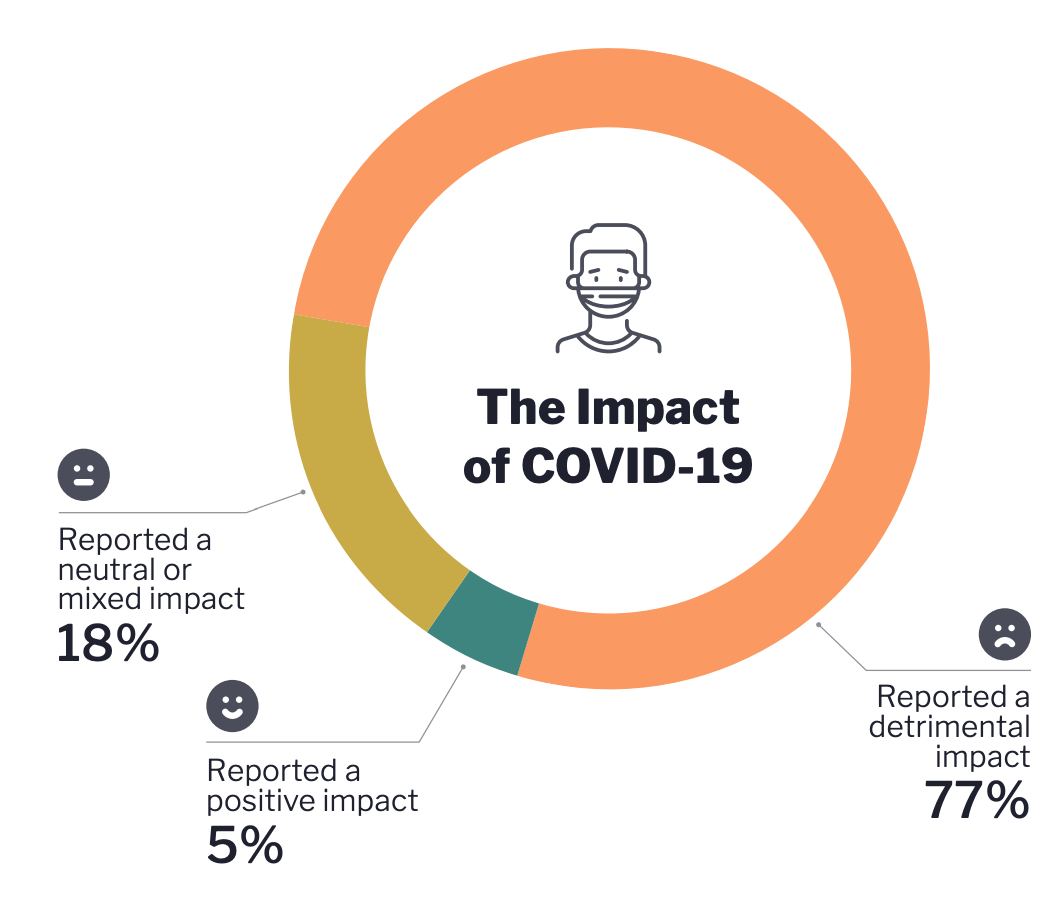 The report has led to greater understanding, appreciation and valuing of independent artists’ working realities across the sector. TNA has used it as evidence in government inquiries and sector consultation processes, to show the severe impact of COVID-19 on independent artists. Full Report: https://www.tna.org.au/wp-content/uploads/2020/12/TNA_2020_Report_This-Is-How-We-Do-It.pdf “A sobering read, but so important.”“Thank you and the team for your ongoing diligence and effectiveness in the fight for recognition for the Independent theatre sector.”TNA Circus / Entertainment Rigging Report 2019/20 TNA in collaboration with the 2018-2019 CaPT Advisory Group conducted a Circus / Entertainment Rigging Survey in 2019, publishing the report in 2020. It gauged the need for Circus-specific rigging accreditation, and received responses from riggers, circus artists, programmers, presenters and venue managers. In addition, TNA consulted with organisations including Showtech and the National Institute of Circus Arts (NICA).  Findings include  There is a clear demand for a CaPT-specific, defined, industry standard for rigging and safety  88.98% of respondents feel that there is currently a lack of trained circus-specific Riggers94% respondents think there is a need for a circus industry-based certificate to demonstrate that a Rigger has circus-based competencyEstablishing industry-specific standard certification and industry standards would require establishing specific training standards, acknowledging that Circus rigging is a creative, as well as technical, endeavour. However, there are concerns as to who would be the provider of such a certification, and how the monitoring of this industry standard would happenSurvey responses indicate that some presenters and venues lack an understanding or awareness of the role of riggers, and more broadly of what Circus works require where rigging is concerned. In parallel to this 82% respondents stated they would be more inclined to program or present work involving rigging if they had easy access to circus-specific riggers. As a result, TNA has committed to advocate for the inclusion of circus-specific training in current Rigger accreditation through a number of direct actions outlined in the report.Full Report: https://www.tna.org.au/wp-content/uploads/2020/05/Rigging-Report-FINAL.pdfTNA’s Equity Action Plan TNA was selected as one of ten organisations to be part of Creative Victoria’s Fair Play, a program that seeks to address barriers to participation by underrepresented groups, beginning in 2019. The focus of the program was on developing organisations’ skills and capacity in working with three groups: First Nations people, Deaf / Disabled people, and people from underrepresented cultural and linguistic backgrounds.We engaged in Equity and Inclusion planning sessions with trainers engaged by Diversity Arts Australia, including Dr. Paula Abood, Genevieve Grieves, Hoa Pham, Eleanor Jackson and Nur Shkembi.Through our participation in Fair Play, we created TNA’s Equity Action Plan, with the following four targets: Developing a key reading list and associated policy for core staff and Board inductions with a focus on anti-racist, anti-ableist and anti-discrimination resources Creating a Succession Plan for governance and executive leadership within TNA Formalising our relationship with Arts Access Victoria to design and deliver programs, events and activitiesCreating paid positions across all levels of TNA for the three target demographics of CaLD, Deaf/Disabled, First Nations people.  Full EQAP: https://www.tna.org.au/wp-content/uploads/2020/12/TNA-Equity-Action-Plan-DECEMBER-2020.pdf“FANTASTIC work on this recent bulletin. Very encouraging to see anti-racist resources here, and the promotion of First Nations opportunities.”“We have shared the anti-racism resource you included in the most recent newsletter to all our staff – it is so thorough and so great, with so many educational ideas and practical actions.”VIPI consultation and re-designTNA continued to deliver the Victorian Independent Producers Initiative (VIPI) in 2020. Due to COVID-19, throughout May, TNA led a consultation with 32 Victorian independent producers to inform the redesign of Round Two of the VIPI Producers Mentorship Program and Unlocking Capacity. All four target groups for engagement were consulted: First Peoples, Culturally and Linguistically Diverse peoples, Deaf / Disabled people and people based regionally. The Producers Mentorship Program was redesigned into an independent producers’ lab model; the Unlocking Capacity grants’ selection criteria were revised to allow for work that was relationships-focused, with room to remodel independent producing practices This was in response to COVID-19 and also encouraged applicants to consider their sustainability holistically, as a practitioner. “The opportunity and willingness to consult and listen and take all things into consideration is really commendable.” “Thanks so much for including me in the process, what an amazing group that was, it was so nice to hear from producers during this time and of course, your facilitation was so generous and open - thank you.”COVID-19 Reopening and Rebuilding TNA prepared information to support artists and companies in relation to re-opening our industry safely and re-building to be better and fairer than before COVID-19. Delivered via online peer learning sessions, the e-news and the TNA website, these timely and practical resources covered state vs federal guidelines, audience sentiment, presenter intentions (by PAC Australia), protocols for reopening spaces, risk assessments and Work Health and Safety. We also developed resources supporting independent performing arts workers and Access for Deaf / Disabled people and others with different needs. University PartnershipsCreating Out Loud: Developing sustainable peer-mentoring to rebuild the arts post COVID-19  - University Of QueenslandTNA joins UQ researcher Dr Kate Power, three Lead Industry Partners (LIPs): Queensland Ballet, La Boite Theatre, and ArtsNexus, and National Association of Visual Arts, on an Industry Reference group for this new project. This Fellowship will evaluate the use of “Working Out Loud” (WOL) Circles within the Queensland arts sector, with a view to the following outcomes: 1.  A structured Arts and Culture Peer-mentoring Program (ACPP) tailored to the Queensland arts sector2.  An Industry Report on research findings, supported by industry-facing workshops, seminars, and social media releases promoting uptake of the ACCP 3.  Scholarly publications reporting on research findings. Arts and Cultural Management Program – Deakin UniversityPlaying an active role on the Advisory Board of the ACM program in the Faculty of Business and Law, TNA provides advice to the Faculty including areas of potential and opportunities for improvement of the courses or disciplines offered. In 2020 we participated in the Major Course Review, bringing deep insight into how COVID-19 will affect future education and training needs of the sector. Creative Convergence – University of MelbourneTNA continued our role as an Industry Partner Investigator on the multi-year Australian Research Council (ARC) Linkage grant project, led by Melbourne University, titled Creative Convergence: Enhancing Impact in Regional Theatre for Young People. The project examines the work of six Australian theatre companies and performing arts venues – Arena Theatre Company, Arthur, Bell Shakespeare, Geelong Arts Centre, HotHouse and Melbourne Theatre Company (MTC) – and their interaction and engagement with young people in regional Victoria. Further Information: https://blogs.unimelb.edu.au/creative-convergence/ 5 CAPACITY BUILDING Safe Theatres WorkshopsIn 2020 TNA delivered our Safe Theatres program in three states - WA, SA and NSW - for over 60 artists working across Theatre, Circus and Physical Theatre. This continued the rollout of our national workshops delivered over two years, a commitment made by TNA after the inaugural Safe Theatres Forum run by Safe Theatres Australia’s Eryn Jean Norvill and Sophie Ross in 2018. The goal was to further equip the performing arts sector with a practical understanding of the issues, resources available, legislative environment, and what their role is in addressing sexual harassment and bullying in our industry.The model for the workshops was a series of in-person ‘satellite rooms’ joining other ‘breakout rooms’ online, along with the presenters from Live Performance Australia, Safe Theatres Australia and TNA facilitator, Jamie Lewis. “It's so exciting to have these resources available and that these conversations are becoming more normalised.”“I was really interested in a culturally specific scenario and how a production handles the nuances of varying views within a cultural context.”The Victorian Independent Producers Initiative (VIPI)VIPI is a major new sector development program that TNA began in mid-2019 and continued to deliver successfully throughout 2020. This initiative was designed in consultation with the Victorian independent performing arts sector, specifically independent producers, with input from other key stakeholders across the Victorian creative industries. It was established to support independent producers, and through them, independent artists and companies in the performing arts. VIPI is an initiative of the Victorian Government through Creative Victoria, delivered in partnership with TNA.From over 300 enquiries received about VIPI, 21 producers were funded through VIPI’s Unlocking Capacity and Producers Mentorship Program, including 90% from target groups.Highlights from the 2020 VIPI Program – Producers Mentorship Program (Cohort 1): Marcia Ferguson, Josh Francis, Nilgün Güven-Bouras, Erin Milne, Efren Pamilacan, Natasha Phillips, Naomi Velaphi, Freya Waterson.(Cohort 2): Ade Djajamihardja, Kuichiang “Kush” Tut Kuiy, Steve Mayhew, Tegan Nash, Lana Nguyen, Eliki (Alec) Reade, Eva Sifis, Takashi Takiguchi. “This initiative isn’t just about fostering more indie producers, it’s also about bringing new perspectives and voices into our performing arts sector.“ Mr Danny Pearson, (Minister for Creative Industries)  “This cohort are reimagining the contribution that independent producers can make in addressing the multiple crises of colonialism, climate change and capitalism and how they manifest in the performing arts.” Rani Pramesti (VIPI Program Producer)Unlocking Capacity Grants(Round 1): Linda Catalano, Heidi Everett, Erin Milne.(Round 2): Kath Papas, Sonya Suares, Malia Walsh and Freya Waterson. “I was very impressed by this program in general from concept right down to delivery.”“Thank you for all the care and attention to my access needs in the organising of the day, and during the session. It all added up.”Salon: Independent Intercultural Producing – ‘Best’ Practice, ‘Failed’ Practice (June). Featuring: Bo Svoronos from 3kps and Ejan Tan from Toccata Studio (Malaysia). Salon: What is producing? (August) Featuring: Alison Halit, Freya Waterson, Ade Djajamihardja, Kuan Cien Hoo from Producers SG.VIPI Coaching Sessions for Independent Artists (September – December): 1-hour coaching sessions involving a Victorian-based independent artist and an independent producer. Both were paid for the session."Thank you TNA for the opportunity to have a one-hour mentorship session… It was a great hour and the independent producer was kind, generous and provided not only advice but life experience.”Producers funded through VIPI’s Unlocking Capacity and Producers Mentorship Program   Producers funded who identify as Culturally and Linguistically Diverse and/or People of Colour 	12Producers funded who identify as Deaf/Disabled  4Producers funded who are based regionally	 2Total number of funded Producers 	21Webinar: Planning for a Future We Can’t imagine In response to requests from TNA company members for skills and resources for new forms of planning within the context of COVID-19, TNA, in partnership with Creative Victoria, designed a one-hour session to give insight from two planning experts, David Sharpe (Business Advisor, Sharpe Advisory) and Jackie Bailey (Principal and Founder, BYP Group). The webinar included an introduction by Jane Crawley (Executive Director Creative Industries, Creative Victoria), and the 46 registered delegates, all TNA members, received tools and further reading as virtual ‘handouts’ following the session. “Of all the webinars I've attended over the last few months, this was one of the best”Power Play – Stage 1The inaugural Power Play program, supported by Creative Victoria, was a paid strategic leadership program with the aim to develop and support ten independents in the performing arts by providing them with: Broader arts sector understanding; Access to decision makers; Specialised training and experience; Community insight; and Advice from leaders. The program began in October 2020 and will run until March 2021. Participants are Ching Ching Ho, Bron Batten, Jack Sheppard, Deanne Butterworth, Lana Nguyen, Steph Cox, Harley Mann, Tiara S, Eliki Reade and Desiree Tan. 6 NETWORKS AND CONNECTIONS MembershipDespite the financial hardship that befell TNA members in 2020, our membership sign-ups increased nearly 25%, as people felt the need to be part of a network and to be supported by TNA’s advocacy and development work. Total membership reached 515 – up from 389 in 2019.In 2020 66% of TNA’s membership was individuals, representing our strong subscriber base within the independent sector. Of the 177 organisational members, Theatre companies represented the largest group at 42%, followed by Presenters/ Industry Development 21% and Circus and Physical Theatre (CaPT) 15%. TNA 2020 Company Membership by Genre Theatre Companies 42 % CaPT Companies 15 %Dance Companies 5%Hybrid Companies 12%Festivals 5%Presenters and Industry Development 21%ReachMembership – 515 Individuals  338Companies 177Activities – 57 Salons 7 Safe Theatres workshops 3Local Government member meetings 2 Webinars 2NEIGHBOURHOOD Gathering (TNA, APAM, Australia Council) 1Speed briefing 1Presentations by staff at sector events 15Meetings to advise on COVID-19 impact on sector 9Submissions 5Media coverage 12Participants – 1438 Indie Survey (valid responses) 283 NEIGHBOURHOOD Gathering 342 Safe Theatres workshops (WA, NSW, SA) 61VIPI Salons 262One-on-One VIPI Independent Producer coaching sessions 40VIPI Producers Mentorship Program 16COVID-19 Member Consultation interviews 20Powerplay Fellows (continues in 2021) 10 THIS IS HOW WE DO IT Speed briefing 33Victorian Restrictions Roundtable 42 Future Planning webinar 44TNA Member of the Month, Behind the Scenes Vision Australia Radio 8Artist listings (Independent Producers/ Designers Directory) 223ASSITEJ Video featured artists / companies 54Crisis Cash Contributors – 285Crisis Cash donors 357 Champion Companies 72Recipients: Awards, Grants & Bursaries – 283Crisis Cash (continues in 2021) 270Unlocking Capacity grants 7TNA sponsored awards 5SMASH Bursary 1TNA in partnership with APAM - NEIGHBOURHOOD: How Might We Weather This Storm? NEIGHBOURHOOD: How Might We Weather This Storm? was a full day of fast-response programming on Friday 28 February 2020 as part of the APAM Gathering at Asia TOPA.  A partnership between TNA and APAM (Australian Performing Arts Market) in association with the Australia Council for the Arts, NEIGHBOURHOOD was a day of exchange exploring local and global connections in our creative neighbourhood. Co-curated by artists Eugyeene Teh and Mish Grigor, NEIGHBOURHOOD invited the 400 participants of the APAM Gathering, including over 140 international visitors, to pull-out of the business and into the big picture ideas and solutions of artists.With a new CEO on board at the Australia Council, TNA encouraged Council to use the day as a way for key staff to engage deeply with the performing arts sector. Over a dozen Australia Council staff members participated fully in the day, mingling with the Australian and international delegates, attending the breakouts, and participating in the roundtables as hosts or speakers. Artist provocations were given by Rachael Maza, Adena Jacobs and Mallika Sarabhai. 17 breakout sessions and deep dives were offered in various spaces around the Meat Market. An afternoon plenary included three presentations by key leaders outside the arts including Professor Tony Birch, Professor Lisa Gibbs and Professor David Karoly. Network ResourcesTNA continued to maintain and promote three databases of performing artists and companies:TNA’s Current Member Listing: 500+ listings; includes preferred url links for members. Find here: https://www.tna.org.au/who-we-are/current-members/Designers Directory: Initiated by Emma Valente (THE RABBLE) in 2017, as ‘The List: Female, Non-Binary and Trans Technical Artists’. TNA continues to update this directory featuring 169 designers for live performance, prioritising gender equity and encouraging theatre makers to hire more diversely in the areas of: Lighting Design, Sound Design and Composition, Video Design and Animation, and, Set and Costume Design. Find here: https://www.tna.org.au/what-we-do/priorities/designers_directory/Independent Producers’ Database: New in 2020; featuring 54 independent performing arts producers who support independent artists, independent collectives and independent companies, nationally. Includes 50% producers from target groups: First Peoples, CaLD and/or People of Colour, Deaf/ Disabled, based regionally. Find here: https://www.tna.org.au/what-we-do/sector-development/vipi/vipi-database/“Just wanted to say that we found someone to help us out from your producers’ database. What a handy resource!”National NetworkReflecting our growing membership TNA now has physical representation across Australia. In addition to our Melbourne offices, we have staff members based in regional Victoria and in Sydney. TNA’s current board membership spans Darwin, Hobart, Melbourne, Sydney and regional Victoria / New South Wales, supported by the CaPT and ASSITEJ advisory committees located nationally. Independent creatives on our Advisory Committees are paid for each meeting attended. Circus and Physical Theatre (CaPT) Advisory Committee Faciliated in 2020 by Jamie Lewis, TNA’s CaPT Advisory Committee was established in 2017 to maintain strong engagement and information exchange between TNA and the Circus and Physical Theatre industry nationally, The eight members are on a two-year tenure:
Jascha Boyce, Gravity & Other Myths (SA)Alice Cadwell, Spaghetti Circus/ Mullumbimby Circus Festival (NSW)Steph Cox, Independent (VIC)Natano Fa’anana, Casus Circus (QLD)Harley Mann, Na Djinang Circus (VIC)Lisa McCready, Circa (QLD) Jo Smith, CircusWA (WA)Devon Taylor, Women’s Circus (VIC)ASSITEJ Advisory Committee In 2020, TNA was very pleased to establish our first ASSITEJ Advisory Committee. Facilitated by Tessa Leong and ASSITEJ Australia Representative, Sue Giles, this group of Theatre for Young Audiences and Youth Arts representatives from across the country provides sector insight and leadership for TNA and the ASSITEJ Australia Network: Jay Emmanuel, Independent (WA)Helen Hristofski, Barking Gecko Theatre Company (WA)Robert Kronk, Flipside Youth Circus (QLD)Romi Kupfer, Independent (VIC)Christian Leavesley, Arena Theatre Company (VIC)Tariro Mavondo, Western Edge Youth Arts (VIC)Sarah Parsons, Outback Theatre for Young People (NSW)Luke Rogers, Canberra Youth Theatre (ACT)Rhen Soggee, ActNow Theatre (SA)Susannah Sweeney, DreamBig Festival (SA)Kyle Walmsley, Corrugated Iron Youth Arts (NT)Amanda Wright, Australian Theatre for Young People (NSW)7 CELEBRATION AND SUPPORT Crisis Cash1000 x 1000: Crisis Cash For Artists was initiated as a response to the financial hardship faced by independent artists as a result of COVID-19 impacts. It provided one-off emergency payments of $1,000 to independent artists, producers and production crew in the performing arts who were significantly affected by COVID-19 in Australia and who did not have access to a financial safety net. We sought to ensure independents were able to continue their practice while dealing with the day to day impacts of COVID-19 on their lives.With the help of 72 Champion Companies and 357 donors, we raised $330,000 to support 270 independent artists and arts workers. Requests continue to come in and we are likely to extend the campaign beyond the initial end-date of March 2021.“I really appreciate this and feel incredibly supported and loved by the performing community.” “A few months ago $1,000 would have meant considerably less than it does now. It's an extra couple of months of groceries.”“It came at a time when I was really not expecting much assistance, and feeling quite hopeless about my situation.”Champion Companies 

A consortium of organisations in the performing arts, led by TNA in partnership with Creative Partnerships Australia through the Australian Cultural Fund, provided invaluable support for 1000 x 1000: Crisis Cash For Artists fundraising campaign by promoting it to their networks. The shared purpose of uniting to support independent artists as a sector was a powerful and unexpected outcome of this fundraising campaign.
Champion Companies includedAbbotsford Convent | ActNow Theatre | Adelaide Festival | APHIDS Arts Access VictoriaArts Centre MelbourneArts Wellbeing CollectiveArts West AllianceAusdance NationalAusdance VICAusdance NSWAustralian Major Performing Arts Group (AMPAG)Australian PlaysBack To Back TheatreBarking Spider Visual TheatreBell ShakespeareBelvoirBlack Hole TheatreBlakDanceCasusChamber MadeChunky MoveCircaCircus OzCircus WACritical Stages TouringCrossroad ArtsDancehouseDiversity Arts AustraliaFinucane and SmithFlying Fruit Fly CircusFootscray Community Arts CentreForce MajeureFusion TheatreGeelong Arts CentreGravity and Other MythsHothouse TheatreILBIJERRIIntimate SpectacleJ9 ConsultingLa MamaLive Performance AustraliaLucy Guerin IncMalthouse TheatreMelbourne FringeMetro ArtsMulticultural Arts VictoriaNORPA (Northern Rivers Performing Arts)Open Space Contemporary ArtsOpera QueenslandOutloudPACTPatch TheatrePerforming Arts Connections AustraliaPhillip Adams BalletLab/ Temperance HallPolyglot TheatrePYT FairfieldRegional Arts AustraliaRegional Arts VictoriaSouth Australian Circus Centre – Home of CirkidzSydney Opera HouseSydney Theatre CompanySymphony Services AustraliaTerrapin Puppet TheatreThe Australasian Association for Theatre, Drama and Performance Studies (ADSA)Theatre Network AustraliaTheatre Network NSWTheatre WorksVictorian Association of Performing Arts Centres (VAPAC)VitalstatistixWindmill TheatreWomen*s Circus“The 1000 x 1000 is such a great initiative and am so happy to support in a small way.”“It has been such a terrible time for our industry and artists hit hardest, so thank you to TNA for caring and for doing such a great job in supporting the sector.”“It’s a great initiative. Very aware artists are doing it really tough right now, and simply leaving years of effort and work behind.”ASSITEJ Video With Australia Council for the Arts funds originally intended to support artists to attend the 20th ASSITEJ World Congress & International Performing Arts Festival for Children and Young People in Japan, TNA commissioned Amelia Ducker to create a video to celebrate and encapsulate the vast array of practice and practitioners within the ASSITEJ sector in Australia. After a national callout to artists creating work with and for young people across Australia where participants were paid for their submissions, Amelia worked intensively with young people and four companies to create a unique and inspiring work featuring 54 artists and companies from across the country. Highlighting the unique work being made in Australia, the resulting 15-minute video will feature as part of the ASSITEJ World Congress in March 2021, with a virtual ‘watch party’ for artists. Participating Artists: https://www.tna.org.au/what-we-do/assitej-australia/assitej-video/Sue Giles FellowshipWhile COVID-19 put the travel dates of Sue Giles’ Australia Council fellowship on hold, the work escalated as we created online global conversations  - delivering 30 ‘Coffee Sessions’ in seven timezones and reaching 50,763 hits on FB live. The fellowship dates have been extended to end in December 2023. SMASH Bursary – Natano Fa’ananaAwarded annually to one recipient per year from 2018 to 2022, the bursary recognises both the existing and potential contribution of an outstanding Australian-based Independent Artist or Producer to the performing arts sector. It is a small gesture to acknowledge that these vital contributions are often a result of many unpaid hours.The winner of the 2020 TNA SMASH Bursary was Natano Fa’anana. Natano is Co-Founder and Creative Director of Casus Circus. Natano’s unique style of performance draws inspiration from his Samoan roots, creating artistry unique to his values: accessibility, culture, quality and diversity. His commitment to campaign for greater diversity on the contemporary circus stage is a driving force and well reflected in his works to date. Awards Supported by TNA in 2020 Melbourne Fringe Awards 2020Best Adaptation from Stage to Screen awardMarcus McKenzie – The Crying Room Best Emerging Performance EnsembleGrace Dance Company  –   Sincerely Survivor Greenroom Awards: 37th GRA for 2019 workDance Award for Production Plenty Serious – TALK TALK
Contemporary & Experimental Performance Award for CircusParty Ghost – Poached Eggs & Asparagus
Independent Theatre Award for DirectionNadja Kostich – Balit Liwurruk: Strong Girl“The role TNA plays is so important, especially at this time.”8 COMMUNICATIONSKeeping the Sector Connected In 2020 TNA’s role in delivering targeted and timely resources to our subscriber base became more important than ever. With the outbreak of COVID-19, we moved away from in-person events to a focus on collating and sharing key information with artists and companies via email and digital platforms. We maintain around a healthy 50% open rate on most of our e-communications. “A very challenging time indeed but great to read through this bulletin, TNA has been doing an extraordinary job supporting the sector, keeping everyone informed and advocating powerfully.”“Many thanks for good, clear, strong sympathetic messaging. Much appreciated by the whole sector.”“This is really well done - it's informative, accessible and comprehensive.”AudienceE-news Subscribers 4,006CAPT Subscribers 978ASSITEJ Subscribers 1,331WEBSITE visits 17,320SOCIALS followers 8,679CommunicationsNumber of E-news 11Number of CAPT Bulletins 3Number of ASSITEJ Bulletins 4In addition, TNA sent out countless Member-only or special bulletins to specific segments of our database, including state-specific COVID-19 updates, reminders to members regarding Crisis Cash EOIs and member updates on JobKeeper and the Creative Economy Package. “Thank you for all of your work and making it easy to read.”“[A] bumper newsletter. Such a warm, supportive and real update, thanks.”“I love reading the TNA news-filled emails!”New Website and Brand RefreshDuring 2020 we did all the ground-work for a new website to better house the wealth of information it contains, with the aim of it being more user friendly and accessible. In recognition of our broad membership, we also prepared to refresh our logo and brand to be inclusive of our role across the performing arts. We will launch both in 2021.Behind the Scenes – Vision Australia Radio TNA continued to update the sector and champion independent artists via our monthly radio spot on Vision Australia’s Behind the Scenes program, hosted by Chris Thompson. Our ‘Member of the Month’ guests in 2020 included Edwin Kemp Attrill, Bron Batten, Josh Wright, Joel Bray, Alex Walker, Aseel Tayah, Ching Ching Ho, and special guest, Mr Danny Pearson (Victorian Minister for Creative Industries).9 GOVERNANCE AND MANAGEMENT Board Review and DevelopmentDuring the year TNA’s board undertook an in-depth process of annual self-review and identified the following areas for improvement: Formalised strategic planning processes to foster more active board member participation; Evaluation process for board and individual board directors’ performance against goals; Long-term strategy for improving board performance over time; CEO succession planning and support. Board development in the coming year will also seek to strengthen the identified areas of representation, with new members being recruited from gaps in identified target areas.Staff Professional Development TNA’s staff attended a total of 18 different professional development programs throughout the year with a focus on equity, inclusion, COVID-19 response and new models for the future. Future Form 
Rani Pramesti (Program Producer for VIPI and Strategic Visioning) and Erica McCalman (Co-Deputy Chair) participated in Future Form, a business innovation program facilitated by Australia Council for the Arts and Australian Film Television Radio School (AFTRS). Future Form is an opportunity for small to medium arts organisations to transform and innovate their core business model. Led by industry experts, 24 participants from 12 organisations were guided through a four-phase process to: Discover, Ideate, Experiment and Evolve. During the ‘Discover’ phase, Erica and Rani conducted ten in-depth interviews with a diverse group of independent artists as well as workers in funded performing arts companies, philanthropic bodies and independent think tanks. Generate TNA staff along with our ten Power Play participants attended Generate 2020: Working in First Nations Cultural Contexts with Footscray Community Arts Centre. This program was designed to build the capacity and effectiveness of non-Indigenous workers to better support sovereignty and self-determined outcomes in First Nations arts, culture, education and community engaged practice. A test for our Strategic plan 2020-2024COVID-19 gave TNA’s first year of our new strategic plan a stress test – how would it bear up given the changed advocacy needs of the sector, the shut-down of borders and the massive level of information to be analysed and passed on? Our ten-year vision of a safe, relevant and healthy performing arts sector couldn’t be more apt, and our justice and equity objectives remained vital. In a time of crisis, it was even more relevant to ensure that the under-represented and more vulnerable parts of the sector had someone at their back. Our flexible activity plan allowed us to change our program quickly, go online, raise money for independents and advocate for support. Securing 4 year funding As the Australia Council had extended our four-year funding 2016-2019 for an additional year, 2020 was the ‘fifth’ year of the contract. In April, it was a bittersweet moment to be successful in securing funding for 2021-2025, when dozens of small to medium companies around the country missed out. However, for TNA’s work ahead, four year funding provides welcome financial security.Office Activation TNA has celebrated the first year in our new home in Studio 6 at the Guild, Southbank. We are delighted to have created an accessible, dynamic, shared working space, with all the resources needed to deliver programs both online and in person. With a dedicated meeting space it is rapidly becoming a busy, highly effective hub for the small-to-medium performing arts sector. Co-locating the Australian Performing Arts Market (APAM), Theatre Network Australia (TNA), and the Victorian Independent Producers’ Initiative (VIPI) has created a focal point of activity within the precinct and enabled resource-sharing for these complementary organisations/ initiatives. FinancesTNA total revenue in 2020 was $1,176,231 – the first time that TNA has hit the million dollar mark. This compares to $565,883 in 2019. Approximately one quarter of that revenue was our Crisis Cash campaign income, every dollar of which goes directly to artists and creatives as $1000 bursaries. A further quarter of our revenue is Creative Victoria’s investment in the Victorian Independent Producers Initiative - as the first full-year of the project, we managed two cohorts of the Mentorship Program, and a full year of salons despite COVID-19 impact. With a deep understanding of how devastated independent creatives were, TNA resolved to get as much financial support out the door as possible. This included paying a small fee for independents who filled in the survey ($50 each); sourcing a grant from Creative Victoria for ten independents to be paid a part-time wage for leadership development through Power Play; paying independents to attend mentoring sessions; paying for consultation; and paying out 272 of the crisis cash bursaries (with more to be paid in 2021). StaffNicole Beyer - Executive DirectorSimone Schinkel - General Manager Bethany Simons - Program Director (to March)Jamie Lewis - Program Manager (Safe Theatres, CaPT) Tessa Leong - Manager, Artist and Sector Development (ASSITEJ) (from April)Rani Pramesti - Program Producer (VIPI & Strategic Visioning)Yuhui Ng-Rodriguez - Communications Coordinator In addition to the staff listed above, TNA paid money to 637 independent artists and creatives during 2020, as fees, payments or bursaries. ContractorsSam Ryan of SAYSO - Financial Management Eryn Jean Norvill and Sophie Ross – Safe Theatres AustraliaKyla Davies – Graphic DesignNGNY - Website DesignWild Hardt - Photography 
Amelia Ducker - Filmmaker and ArtistBoardJill Smith AM (Chair)Caroline Bowditch (Co-Deputy Chair)Erica McCalman (Co-Deputy Chair)Lou Oppenheim (Treasurer)Sue Giles AMBen Graetz (to November)Andrea JamesCatherine JonesCassie McGannonSam RoutledgeBrad SpoldingAnnette VieusseuxLyn WallisLife Members	Simon AbrahamsSarah AustinAlice NashBethany Simons2020 PartnersAdvocacy PartnersAPRA AMCOSAustralian Major Performing Arts Group (AMPAG) (to August)Arts Access VictoriaArts Industry Council (Victoria)Arts Industry Council of South AustraliaAusdance NationalAusdance VICAustralian Museums and Galleries Association VictoriaBlakDanceChamber of Arts and Culture WA (CACWA)Diversity Arts AustraliaExpress MediaFeral Arts / Arts FrontFirst Nations performing arts sector allianceLive Performance AustraliaMusic VictoriaMuseums Australia (Victoria)National Exhibitions Touring Support – NETS VictoriaPublic Galleries Association Victoria (PGAV)Multicultural Arts VictoriaNational Association for the Visual Arts (NAVA)Queensland Chamber of Arts and CultureRegional Arts AustraliaRegional Arts VictoriaSonglinesSymphony Services AustraliaVictorian Association of Performing Arts Centres (VAPAC)Writers VictoriaPROJECT PARTNERSActNow TheatreAPAM (Australian Performing Arts Market)Arts WestAsiaTOPAArts Centre MelbourneASSITEJ InternationalBarking GeckoBlack Swan TheatreCircus WACreative Industries Advisory Group (Victoria)DADAAGreen Room Awards AssociationFabrettiFremantle Theatre CompanyFringe WorldGriffin Theatre CompanyKaleido CompanyMalthouse TheatreMelbourne FringeNGNYPatch TheatrePerforming Lines WAProducers SG  Rumpus Theatre Safe Theatres AustraliaSoul Lounge South Australia Circus CentreSpare Parts Puppet TheatreState Theatre Company South AustraliaSydney Theatre CompanyThe Blue Room TheatreToccata StudioVision Australia Radio ‘Behind the Scenes’VitalstatistixWestern Australian Youth Theatre Co Inc.Windmill Theatre CoResearch And Education PartnersDeakin University’s Arts and Cultural Management ProgramThe University of MelbourneUniversity of Queensland Funding PartnersAustralia Council for the ArtsCreative VictoriaSidney Myer FundCreative Partnerships AustraliaCity of Melbourne - Creative SpacesContact Us				www.tna.org.autwitter: @theatrenetworka facebook: @theatrenetworkaustraliainstagram: @theatrenetworkaustralia G5 / 152 Sturt st, Southbank VIC 3006 03 9947 1015info@tna.org.au 